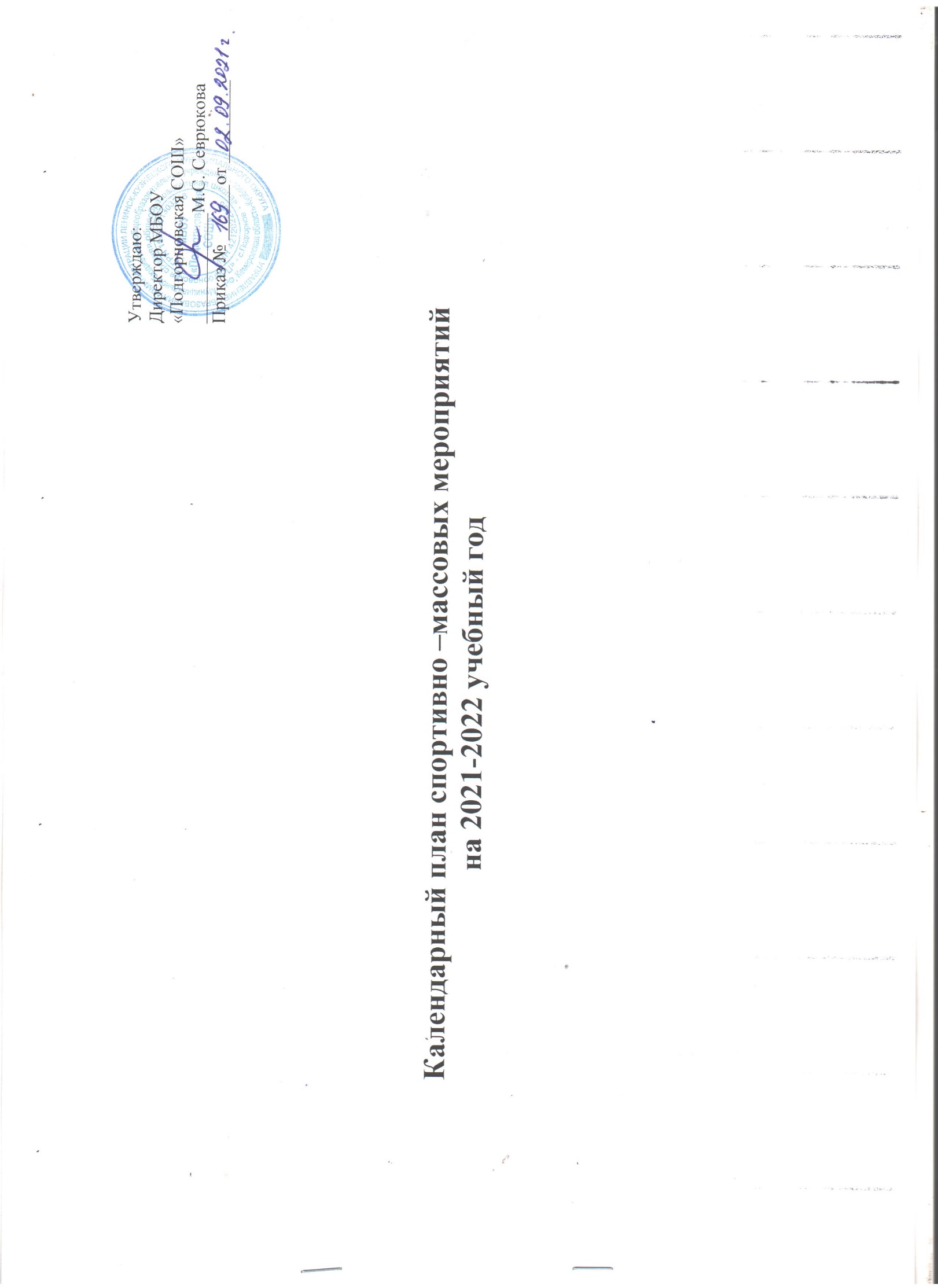 №СодержаниеКлассыДатапроведенияМесто проведенияОтветственныеСентябрьСентябрьСентябрьСентябрьСентябрьСентябрь1.Организация работы спортивных секций1-9 кл.,До 3.09Спортивный залЗам. директора по ВР Янкович Н.С.  руководители спортивных секций, Совет ШСК2.Беседа «Спорт и здоровье»1 – 9 кл.25-27.09Учебные кабинетыКл. руководители, мед. сестра.3.Выпуск школьной газеты «За  здоровый образ жизни»1-9 кл.29.09Совет ШСК4.Мониторинг физической подготовленности учащихся.1 – 9 кл.Последняя  неделя сентябряКл. руководители, учителя физкультуры, учителя начальных классов5Акция “ГТО + Я”13.09спортплощадкаКл. руководители, учителя физкультуры, учителя начальных классов , Совет  ШСК6День здоровья «Спорт для всех!»1-9 кл.11.09СпортплощадкаКл. руководители, учителя физкультуры, учителя начальных классов , Совет  ШСК7Праздник бега “Стартуют все”1 – 9 кл.13.09Спортплощадка Кл. руководители, учителя физкультуры, учителя начальных классов , Совет  ШСК8Сдача норм ГТО.8 -9 кл.8-10.09СпортплощадкаУчителя физкультурыОктябрьОктябрьОктябрьОктябрьОктябрьОктябрь9Осенний кросс1-9 кл.17.10СпортплощадкаУчителя физкультуры10Сдача норм ГТО.8-9 кл.14.10Спортплощадка Учителя физкультуры11Первенство школы по мини-футболу.5-7кл.,8-9 кл.15.10СпортплощадкаУчителя физкультуры, Совет ШСК12Первенство школы по пионерболу “Стремительный мяч”5-7 кл.20-21.10Спортивный залУчителя физкультуры, Совет ШСК12Школьный этап олимпиады по предмету “физическая культура”7-8, 9-11 кл.14.10Учебные кабинетыУчителя физкультуры13Спортивно – игровая программа«Веселые старты», посвященная Дню учителя кл.6.10Спортивный залУчителя физкультуры, Совет ШСК14Соревнования по пионерболу5-7 кл.7.10Спортивный залУчителя физкульиуры, Совет ШСК15Первенство школы по баскетболу8 -9 кл.26,27.10Спортивный залУчителя физкультуры, Совет ШСКНоябрьНоябрьНоябрьНоябрьНоябрьНоябрь16Первенство школы по баскетболу8-9 кл.В течение месяцаСпортивный залУчителя физкультуры, Совет ШСК17Спортивное мероприятие «Весёлые старты»2-4 кл.,родители26.11Спортивный залУчителя физкультуры, Совет ШСК, учителя начальных  классовДекабрьДекабрьДекабрьДекабрьДекабрьДекабрь18Лекция «Здоровье нации – здоровый образ жизни»1-9 кл10.12Уч. кабинеты.Классные руководители19Соревнования по мини-футболу.5-6 кл.12.12СпортзалУчителя физкультуры, Совет ШСК20Открытие зимнего сезона. “Зимний футбол”5-7, 8-9кл.15.12СпортплощадкаУчителя физкультуры, Совет ШСК21Открытие лыжного сезона. “Лыжные гонки”8-9 кл23.12СпортплощадкаУчителя физкультуры, Совет ШСКЯнварьЯнварьЯнварьЯнварьЯнварьЯнварь22Лыжные прогулки1-9 кл.В течение месяцаДвор школыКлассные руководители.23Праздник “Весёлые зимние старты”5 – 9 кл.04.01СпортплощадкаУчителя физкультуры, Совет ШСК, кл. руководители24Спортивный праздник «Мама, папа, я - спортивная семья».1 – 6кл.,родители3.01СпортзалЗамдиректора по ВР, Учителя  физкультуры, Совет ШСК25Спортивное мероприятие “Зимние забавы”5 – 9 кл.,учителя,родители8.01СпортплощадкаЗамдиректора по ВР, Учителя  физкультуры, Совет ШСКФевральФевральФевральФевральФевральФевраль26Военно-спортивный конкурс «Мы- будущие защитники Отечества»9 -11 кл.В течение месяцаСпортивный залУчитель ОБЖ, кл.руководители, учителя ФК,Совет ШСК27Веселые старты, посвященные “Дню защитника Отечества “1-4 кл., родителиВ течение месяцаСпортивный залУчителя ФК, кл. руководители28Спортивные соревнования «Мы за  здоровый образ жизни»1 -9 кл.В течение месяцаСпортивный залЧлены волонтёрского отряда29Лыжные гонки1 - 7 кл.17.02СпортплощадкаУчителя физкультуры30Первенство школы по зимнему футболу5 - 9 кл.26.02СпортплощадкаУчителя физкультуры31Первенство школы по волейболу7 -9 кл.13.02Спортивный залУчителя физкультуры, Совет ШСКМартМартМартМартМартМарт32Соревнования «Веселые старты»1 – 4кл.10.03Спортивный залУчителя физкультуры, Совет ШСК33Соревнования “Мама, папа, я - спортивная семья!”1 – 4 кл.,родители28.03Спортивный залУчителя физической культуры, Совет ШСК, кл. руководители 1-4 кл.34День здоровья5 – 7 кл.19.03Спортивный залУчителя физкультуры., классные рук.35Спорт. соревнования «Веселые старты»1 – 6 кл.27.03Спортивный залУчителя физической культуры, Совет ШСК, кл. руководители 1-6 кл.АпрельАпрельАпрельАпрельАпрельАпрель36Первенство школы по футболу8 – 9 кл.29.04Спортивный залСовет ШСК, учителя физкультуры37Конкурс газет «Мы выбираем здоровье!»1 – 9 кл.1-7.04Фойекл. рук. 1-9 кл, учитель ИЗО .38Весенний кросс5 – 9 кл.15.04СпортплощадкаУчителя физкультуры, Совет ШСК, кл. руководители39Легкоатлетическая эстафета 5 – 9 кл.29.04СпортплощадкаУчителя ФК, Совет ШСК, кл. руководители40Спортивный марафон «Во имя Победы!»1-9кл.10-12.04СпортплощадкаУчителя физкультуры, Совет ШСК, кл. руководителиМайМайМайМайМайМай41Туристический слёт1 – 9 кл.4-5.05Учителя физкультуры, классные рук-ли, Совет ШСК42Л/атлетическая эстафета, посвящённая победе ВОВ.8-9кл.9.05Учителя физкультуры, классные рук-ли, Совет ШСК43Участие в районных и городских соревнованиях.Учащиеся школыВ течение годаУчителя физкультуры, Совет ШСК44Подготовка учащихся к сдаче норм ГТО на следующий учебный год.учащиеся школыВ течение   годаУчителя физкультуры, Совет ШСКИюнь - августИюнь - августИюнь - августИюнь - августИюнь - августИюнь - август45Спортивный семейный праздник,посвященный Дню защиты детей. Отв. уч. физ-ры1 – 9 кл.1.06СпортплощадкаУчителя физкультуры, классные рук-ли46Спортивные мероприятия по плану летних каникул1 – 9 кл.По плануСпортплощадкаУчителя физкультуры, классные рук-ли, Совет ШСК